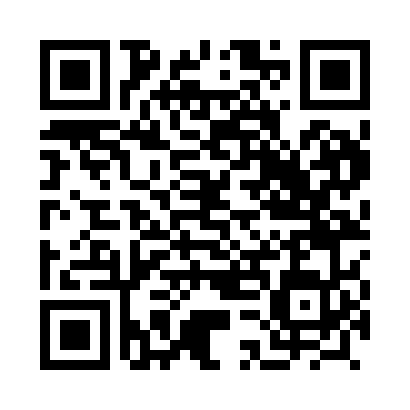 Prayer times for Agrra, PakistanWed 1 May 2024 - Fri 31 May 2024High Latitude Method: Angle Based RulePrayer Calculation Method: University of Islamic SciencesAsar Calculation Method: ShafiPrayer times provided by https://www.salahtimes.comDateDayFajrSunriseDhuhrAsrMaghribIsha1Wed4:235:4712:243:567:008:242Thu4:225:4712:233:567:018:253Fri4:215:4612:233:567:018:264Sat4:205:4512:233:557:028:275Sun4:195:4412:233:557:028:286Mon4:185:4412:233:557:038:287Tue4:175:4312:233:557:048:298Wed4:165:4212:233:557:048:309Thu4:165:4112:233:557:058:3110Fri4:155:4112:233:557:058:3211Sat4:145:4012:233:557:068:3212Sun4:135:4012:233:547:068:3313Mon4:125:3912:233:547:078:3414Tue4:115:3812:233:547:088:3515Wed4:115:3812:233:547:088:3616Thu4:105:3712:233:547:098:3617Fri4:095:3712:233:547:098:3718Sat4:085:3612:233:547:108:3819Sun4:085:3612:233:547:108:3920Mon4:075:3512:233:547:118:4021Tue4:065:3512:233:547:128:4022Wed4:065:3512:233:547:128:4123Thu4:055:3412:233:547:138:4224Fri4:055:3412:233:547:138:4325Sat4:045:3312:233:547:148:4326Sun4:035:3312:243:547:148:4427Mon4:035:3312:243:547:158:4528Tue4:025:3312:243:547:158:4529Wed4:025:3212:243:547:168:4630Thu4:025:3212:243:547:168:4731Fri4:015:3212:243:547:178:48